3.5.Евгений Асташкин. (Приложение 5)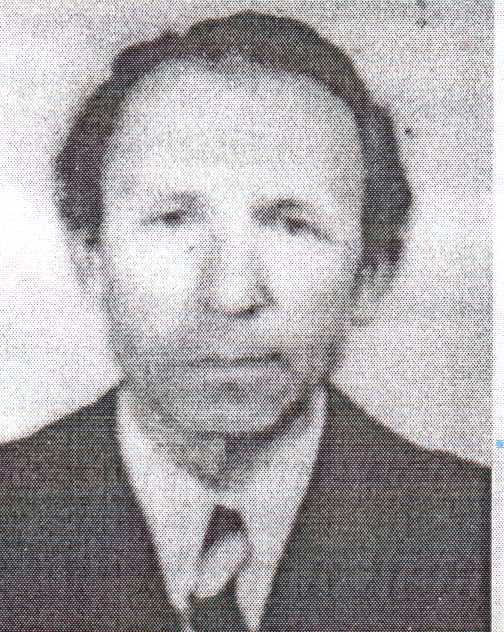 